 <홈페이지 제작 신청서>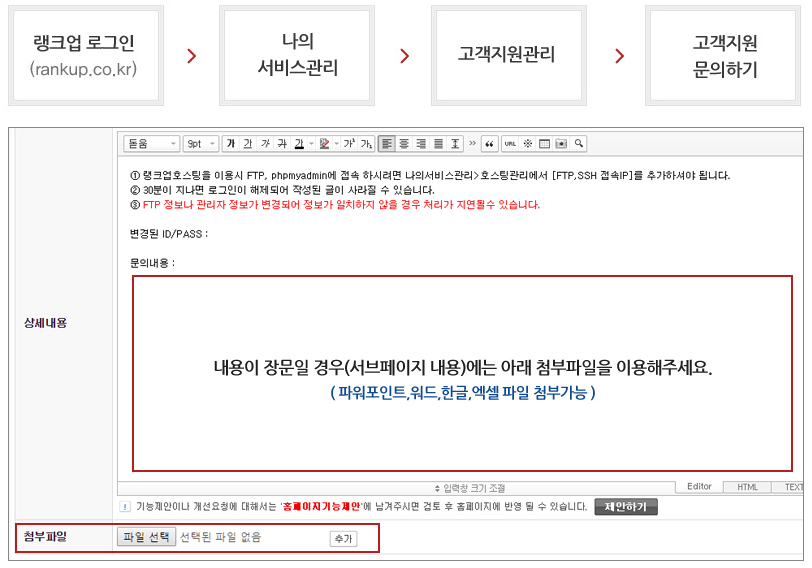 ※ 자료를 확인할 때 파일명이 날짜 – 숫자로 표시 됩니다. 반드시 압축해서 보내주셔야 합니다. Ex - 20170612020310_46.zip ※ 디자인 진행상황은 나의 서비스관리 – 제작노트에서 확인하실 수 있습니다.※ 업로드 하실 자료가 많은 경우 [추가] 버튼을 클릭하면 여러 개 첨부가 가능합니다.※ 제작 시 필요한 자료가, 로고(원본파일,PSD / .ai 또는 배경 없는 .PNG)  - (페이지 3 / 14)나. 메뉴구성 – (PC 버전과 모바일 버전 모두 3차메뉴까지 지정이 가능합니다.) (페이지 3~4 / 14)다, 제작자료 (페이지 5~14 / 14)참고해야 할 이미지/홈페이지/디자인이 있으면 함께 남겨주시면 됩니다.자료를 올리실 때 어떤 느낌을 원하는지, 자세하게 말씀해주시면 최대한 맞춰드립니다.라, 하단 카피라이트 – 고객님께서 보여질 회사정보를 입력해주시면 됩니다. (페이지 14 / 14)마, 플래시 디자인 작업은 지원되지 않습니다.바 텍스트 사용은 랭크업에서 보유하고 있는 글씨체를 기본으로 합니다.   (업종별 : 맑은고딕, 윤고딕 / 기능성 : 윤고딕 외)사, 업종별 홈페이지가 제공하는 공통적인 관리 방법은 아래 링크에서 확인하실 수 있습니다.( - 관리자 공통 사용 매뉴얼 ▶바로가기 )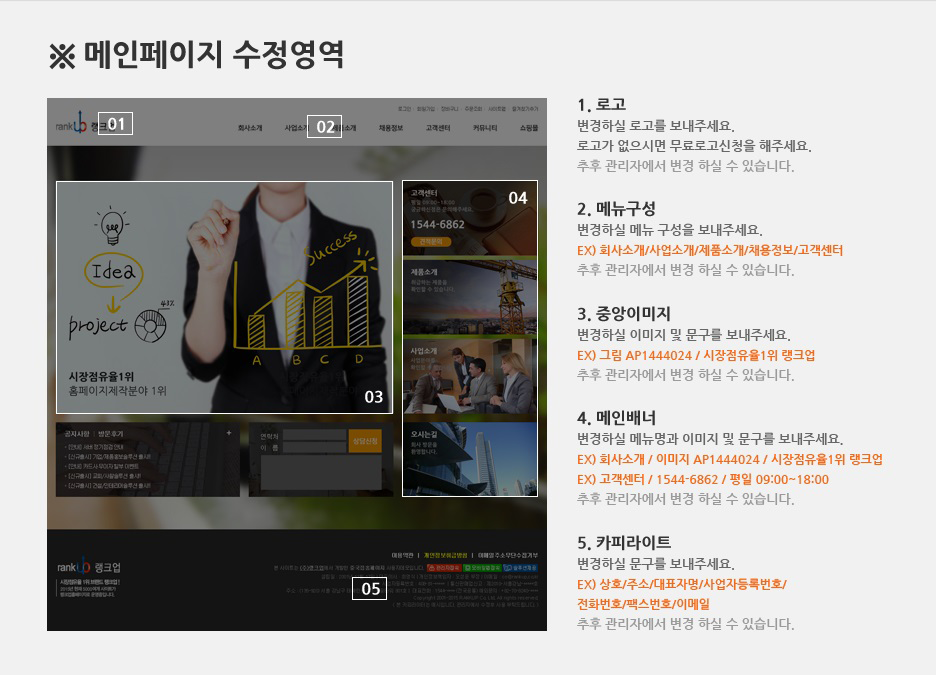 ※ 홈페이지 기본 정보 입력1) 홈페이지 타이틀 명 : 웹 브라우저 (익스플로러, 크롬 등,,,) 상단에 출력되는 홈페이지 명입니다.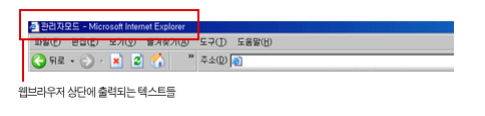 2) 홈페이지 관리자 이메일 : 관리자가 사이트 관리를 위해 사용하는 이메일 정보를 입력합니다.3) 홈페이지 즐겨찾기명 : 홈페이지를 방문하는 고객이 웹 브라우저에 즐겨찾기 설정시 등록되는 명칭입니다.4) 홈페이지 관리자 전화번호 : 관리자가 사이트 관리를 위해 사용하는 핸드폰 정보를 입력합니다.※ 홈페이지 기본정보는 관리자모드 > 기본환경설정 에서도 직접 입력 및 수정이 가능합니다.1, 로고 ※ 무료로고 신청 방법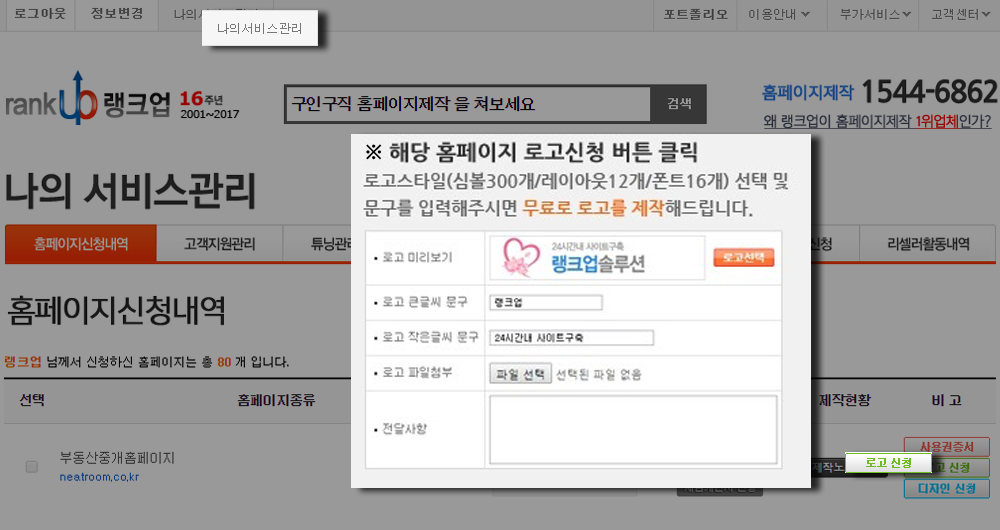 2. 메뉴구성※  1차메뉴 2차 메뉴 3차 메뉴에 대해서 적어주세요- 업종별 홈페이지는 메뉴를 무제한으로 생성할 수 있습니다.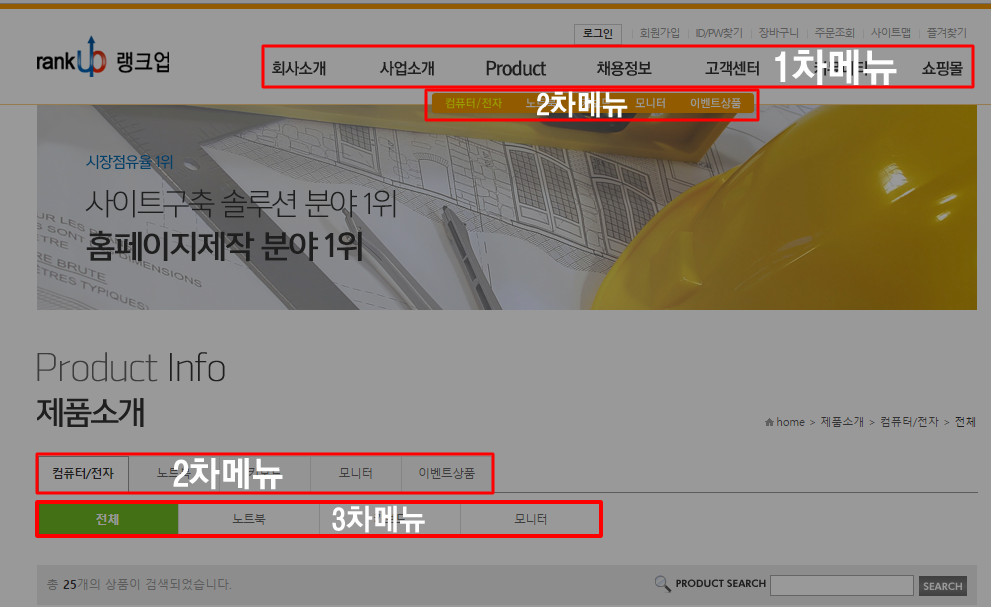 - 고객님의 메뉴 구성(사이트 맵)을 입력해주세요※ 현재 메뉴구성은 회사A 홈페이지의 샘플 메뉴구성 입니다- 메뉴 표가 부족하실 경우 표를 확장 해주시면 됩니다.- 사용하지 않는 메뉴의 경우 빈 공간으로 두시면 됩니다- 3차 메뉴는 사용시에만 2차메뉴 하단에 입력해주세요: ex 제품소개 -> 컴퓨터/전자 –> 전체, 노트북, 키보드, 모니터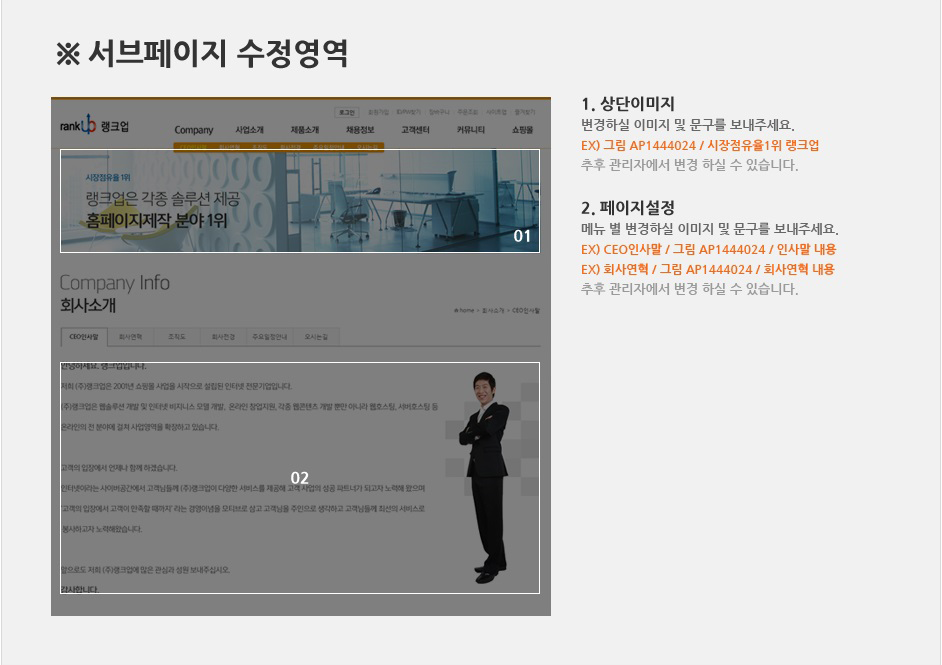 ※ 상단이미지※ 상단이미지에 원하시는 이미지가 있으시면 해당이미지를 삽입해주세요- 정해진 이미지가 없으신 경우에는 문구를 지정해주신 뒤 원하시는 느낌 등을 적어주시기 바랍니다.SAMPLE상단이미지 1※ 2차, 3차 메뉴 및 페이지 설정 – 메뉴 구성표에 입력해주신 메뉴를 입력해주시면 됩니다.SAMPLE- 1차메뉴  :  (회사소개)  - 해당 메뉴는 샘플 구성입니다.- 1차메뉴  :  (메뉴명을 적어주세요) - 1차메뉴  :  (메뉴명을 적어주세요) - 1차메뉴  :  (메뉴명을 적어주세요) - 1차메뉴  :   (메뉴명을 적어주세요) 메뉴가 부족하실 경우 표를 추가 해주시면 됩니다.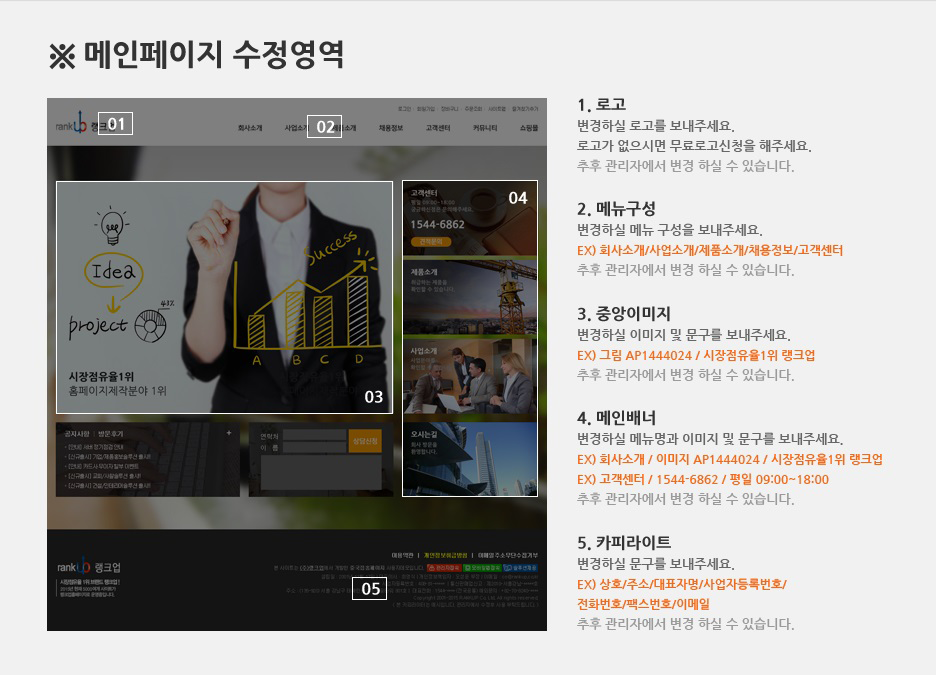 3. 중앙이미지 ※ 중앙이미지에 원하시는 이미지가 있으시면 해당이미지를 삽입해주세요- 정해진 이미지가 없으신 경우에는 문구를 지정해주신 뒤 원하시는 느낌 등을 적어주시기 바랍니다.SAMPLE중앙이미지 1중앙이미지 14. 메인배너 ※ 메인배너에 원하시는 이미지가 있으시면 해당이미지를 삽입해주세요- 정해진 이미지가 없으신 경우에는 문구를 지정해주신 뒤 원하시는 느낌 등을 적어주시기 바랍니다.SAMPLE배너 1배너 2배너 3배너 45, 하단 카피라이트 홈페이지 타이틀 명 1)홈페이지 관리자 이메일  2)홈페이지 즐겨찾기명 3)홈페이지 관리자 전화번호 4)로고회사로고를 이미지로 첨부해주세요(원본파일,PSD / .ai 또는 배경 없는 .PNG)첨부해주시는 파일명을 입력해주세요 – ex 파일명(회사로고)로고가 없는 경우 무료로고신청을 해주세요▼1차메뉴회사소개(        )사업소개(        )제품소개(        )채용정보(        )고객센터(        )커뮤니티(        )쇼핑몰(        )▼2차메뉴CEO인사말 (         ) 사업소개1(         ) 컴퓨터/전자 (         )▼3차메뉴전체(      )노트북(    )키보드(    )모니터(    )채용안내 (         ) 공지사항(         ) 업계소식(         )전체상품(         )회사연혁(         )사업소개2(         )노트북(         )채용공고(         )견적문의(         )보도자료(         )상품문의(         )조직도(         )사업소개3(         )키보드(         ) 온라인입사지원(         )자주하는질문(         )시공사진(         )상품후기(         )회사전경 (         )사업소개4(         )모니터 (         )1:1고객상담(         )자유게시판(         )환불/반품/교환(        )주요일정안내(         )이벤트상품(         )자료실(         )오시는길(         )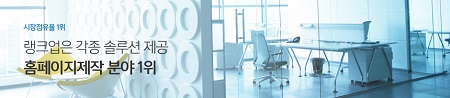 상단 이미지 첨부OR첨부한 이미지의 파일명을 입력해주세요(파일명 : 사진폴더 > 사무실사진(2),JPG)문구- 랭크업은 각종 솔루션 제공   홈페이지제작 분야 1위상단 이미지문구- 랭크업은 각종 솔루션 제공   홈페이지제작 분야 1위2차메뉴 ( CEO 인사말 )CEO message고객의 입장에서 고객이 만족할 때까지안녕하세요 랭크업입니다.저희 ㈜ 랭크업은 2001년 쇼핑몰 사업을 시작으로 설립된 인터넷 전문기업입니다.㈜랭크업은 웹솔루션 개발 및 인터넷 비즈니스 모델 개발, 온라인 창업지원,가족 웹콘텐츠 개발 뿐만 아니라 웹호스팅, 서버호스팅 등 온라인의 전 분양에 걸쳐사업영역을 확장하고 있습니다.2차메뉴 ( 회사전경 )갤러리 모듈 사용(첨부한 이미지 폴더의 회사전경 사진을 등록해주세요) – 총 6장파일명 : 사진폴더 > 회사전경폴더2차메뉴 ( 조직도 )마인드맵 같은 형식으로 제작 부탁드립니다~~!!내용 경영지원팀 :  마케팅, 웹사이트기획/운영, 영업관리, 홈페이지 기획개발팀 : 웹사이트개발, 홈페이지개발, 홈페이지업그레이드, 서버관리, 고객홈페이지유지보수홈페이지제작팀 : 웹사이트디자인, 홈페이지디자인, 디자인센터관리, 배너 제작2차메뉴( 오시는길 )오시는길 지도 모듈 사용회사 주소 :우편번호 :06221주소 : 서울 강남구 테헤란로 216 (역삼동, 신웅타워) 801호 랭크업2차메뉴 (         )2차메뉴의 메뉴명을 적어주세요(3차메뉴가 있을 경우 메뉴명을 적어주세요)1,메뉴에 들어가 이미지를 첨부해주세요(첨부한 이미지의 파일명을 입력해주세요)2, 해당 메뉴에 들어갈 내용을 입력해주세요-해당메뉴를 사용하지 않으실 경우 빈 페이지로 두시면 됩니다.-메뉴가 부족하실 경우 표를 확장 해주세요-모듈을 사용하실 경우 모듈을 적어주세요EX) 게시판, 오시는 길, 문의 폼 관리, 쇼핑몰, 제품소개 등…2차메뉴 (         )2차메뉴의 메뉴명을 적어주세요(3차메뉴가 있을 경우 메뉴명을 적어주세요)해당 메뉴에 들어갈 내용을 입력해주세요2차메뉴 (         )2차메뉴의 메뉴명을 적어주세요(3차메뉴가 있을 경우 메뉴명을 적어주세요)해당 메뉴에 들어갈 내용을 입력해주세요2차메뉴 (         )2차메뉴의 메뉴명을 적어주세요(3차메뉴가 있을 경우 메뉴명을 적어주세요)해당 메뉴에 들어갈 내용을 입력해주세요2차메뉴 (         )2차메뉴의 메뉴명을 적어주세요(3차메뉴가 있을 경우 메뉴명을 적어주세요)1,메뉴에 들어가 이미지를 첨부해주세요(첨부한 이미지의 파일명을 입력해주세요)2, 해당 메뉴에 들어갈 내용을 입력해주세요-해당메뉴를 사용하지 않으실 경우 빈 페이지로 두시면 됩니다.-메뉴가 부족하실 경우 표를 확장 해주세요-모듈을 사용하실 경우 모듈을 적어주세요EX) 게시판, 오시는 길, 문의 폼 관리, 쇼핑몰, 제품소개 등…2차메뉴 (         )2차메뉴의 메뉴명을 적어주세요(3차메뉴가 있을 경우 메뉴명을 적어주세요)해당 메뉴에 들어갈 내용을 입력해주세요2차메뉴 (         )2차메뉴의 메뉴명을 적어주세요(3차메뉴가 있을 경우 메뉴명을 적어주세요)해당 메뉴에 들어갈 내용을 입력해주세요2차메뉴 (         )2차메뉴의 메뉴명을 적어주세요(3차메뉴가 있을 경우 메뉴명을 적어주세요)해당 메뉴에 들어갈 내용을 입력해주세요2차메뉴 (         )2차메뉴의 메뉴명을 적어주세요(3차메뉴가 있을 경우 메뉴명을 적어주세요)1,메뉴에 들어가 이미지를 첨부해주세요(첨부한 이미지의 파일명을 입력해주세요)2, 해당 메뉴에 들어갈 내용을 입력해주세요-해당메뉴를 사용하지 않으실 경우 빈 페이지로 두시면 됩니다.-메뉴가 부족하실 경우 표를 확장 해주세요-모듈을 사용하실 경우 모듈을 적어주세요EX) 게시판, 오시는 길, 문의 폼 관리, 쇼핑몰, 제품소개 등…2차메뉴 (         )2차메뉴의 메뉴명을 적어주세요(3차메뉴가 있을 경우 메뉴명을 적어주세요)해당 메뉴에 들어갈 내용을 입력해주세요2차메뉴(         )2차메뉴의 메뉴명을 적어주세요(3차메뉴가 있을 경우 메뉴명을 적어주세요)해당 메뉴에 들어갈 내용을 입력해주세요2차메뉴 (         )2차메뉴의 메뉴명을 적어주세요(3차메뉴가 있을 경우 메뉴명을 적어주세요)해당 메뉴에 들어갈 내용을 입력해주세요2차메뉴 (         )2차메뉴의 메뉴명을 적어주세요(3차메뉴가 있을 경우 메뉴명을 적어주세요)1,메뉴에 들어가 이미지를 첨부해주세요(첨부한 이미지의 파일명을 입력해주세요)2, 해당 메뉴에 들어갈 내용을 입력해주세요-해당메뉴를 사용하지 않으실 경우 빈 페이지로 두시면 됩니다.-메뉴가 부족하실 경우 표를 확장 해주세요-모듈을 사용하실 경우 모듈을 적어주세요EX) 게시판, 오시는 길, 문의 폼 관리, 쇼핑몰, 제품소개 등…2차메뉴(         ) 2차메뉴의 메뉴명을 적어주세요(3차메뉴가 있을 경우 메뉴명을 적어주세요)해당 메뉴에 들어갈 내용을 입력해주세요2차메뉴 (         )2차메뉴의 메뉴명을 적어주세요(3차메뉴가 있을 경우 메뉴명을 적어주세요)해당 메뉴에 들어갈 내용을 입력해주세요2차메뉴 (         )2차메뉴의 메뉴명을 적어주세요(3차메뉴가 있을 경우 메뉴명을 적어주세요)해당 메뉴에 들어갈 내용을 입력해주세요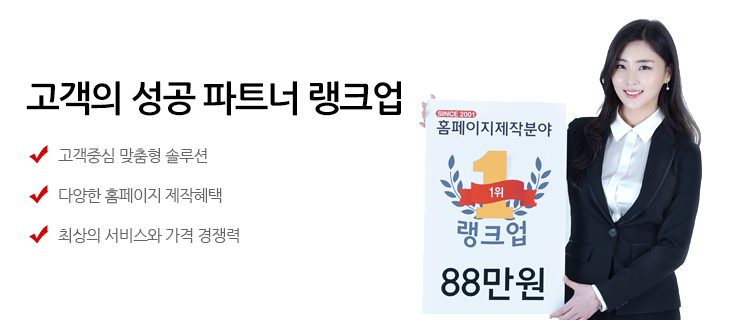 중앙 이미지 첨부OR파일명 : 사진폴더 > 회사소개사진(3),JPG문구  고객의 성공 파트너 랭크업V 고객중심 맞춤형 솔루션V 다양한 홈페이지 제작혜택V 최상의 서비스와 가격 경쟁력링크 - 회사소개 메뉴 연결중앙 이미지(첨부한 이미지의 파일명을 입력해주세요)중앙 이미지의 변경하실 문구를 입력해주세요링크될 부분이 있다면 남겨 주시기 바랍니다.Ex) 문구 – 고객의 성공 파트너 랭크업링크 – 링크 사용 안함중앙 이미지(첨부한 이미지의 파일명을 입력해주세요)중앙 이미지의 변경하실 문구를 입력해주세요링크될 부분이 있다면 남겨 주시기 바랍니다.Ex) 문구 – 고객의 성공 파트너 랭크업링크 – 링크 사용 안함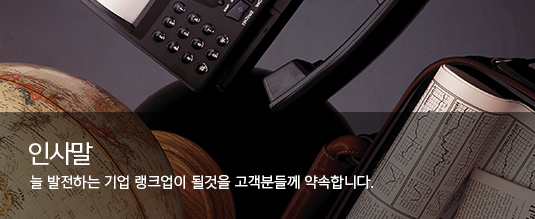 메인배너 이미지 첨부OR파일명 : 사진폴더 > 회사모델사진(1),JPG문구 인사말늘 발전하는 기업 랭크업이 될것을 고객분들께 약속합니다.링크 - 회사소개 메뉴 연결배너 이미지(첨부한 이미지의 파일명을 입력해주세요)배너 이미지의 변경하실 문구를 입력해주세요링크될 부분이 있다면 남겨 주시기 바랍니다.Ex) 문구 – 시장점유율 1위 랭크업링크 – 제품소개 메뉴 연결배너 이미지(첨부한 이미지의 파일명을 입력해주세요)배너 이미지의 변경하실 문구를 입력해주세요링크될 부분이 있다면 남겨 주시기 바랍니다.Ex) 문구 – 16년 홈페이지 제작노하우링크 – 사업소개 메뉴 연결배너 이미지(첨부한 이미지의 파일명을 입력해주세요)배너 이미지의 변경하실 문구를 입력해주세요링크될 부분이 있다면 남겨 주시기 바랍니다.Ex) 문구 – 100% 자체 개발 솔루션링크 – 고객센터 메뉴 연결배너 이미지(첨부한 이미지의 파일명을 입력해주세요)배너 이미지의 변경하실 문구를 입력해주세요링크될 부분이 있다면 남겨 주시기 바랍니다.Ex) 문구 – 고객의 성공 파트너 랭크업링크 – 회사연혁상호대표자명설립일주소사업자번호전화번호팩스번호이메일 주소1, 본 홈페이지 제작 신청서는 ㈜랭크업의 업종별 홈페이지 타입에 맞게 구성된 것입니다.2, 본 신청서를 작성하신 후 랭크업 고객지원센터로 보내 주시기 바랍니다.3, 사이트 제작시 사용될 사진이나 이미지 파일은 해당문서에 포함 또는 첨부 파일로 보내 주시기 바랍니다.4, 저작권이 확인되지 않은 내용 및 이미지는 사용할 수 없습니다.